                                                                                                                                   Załącznik                                                                                                                       do Zarządzenia Nr 27/2021                                                                                                                       Burmistrza Sulejowa                                                                                                                                                                                                                                                                 z dnia 1 lutego 2021 r.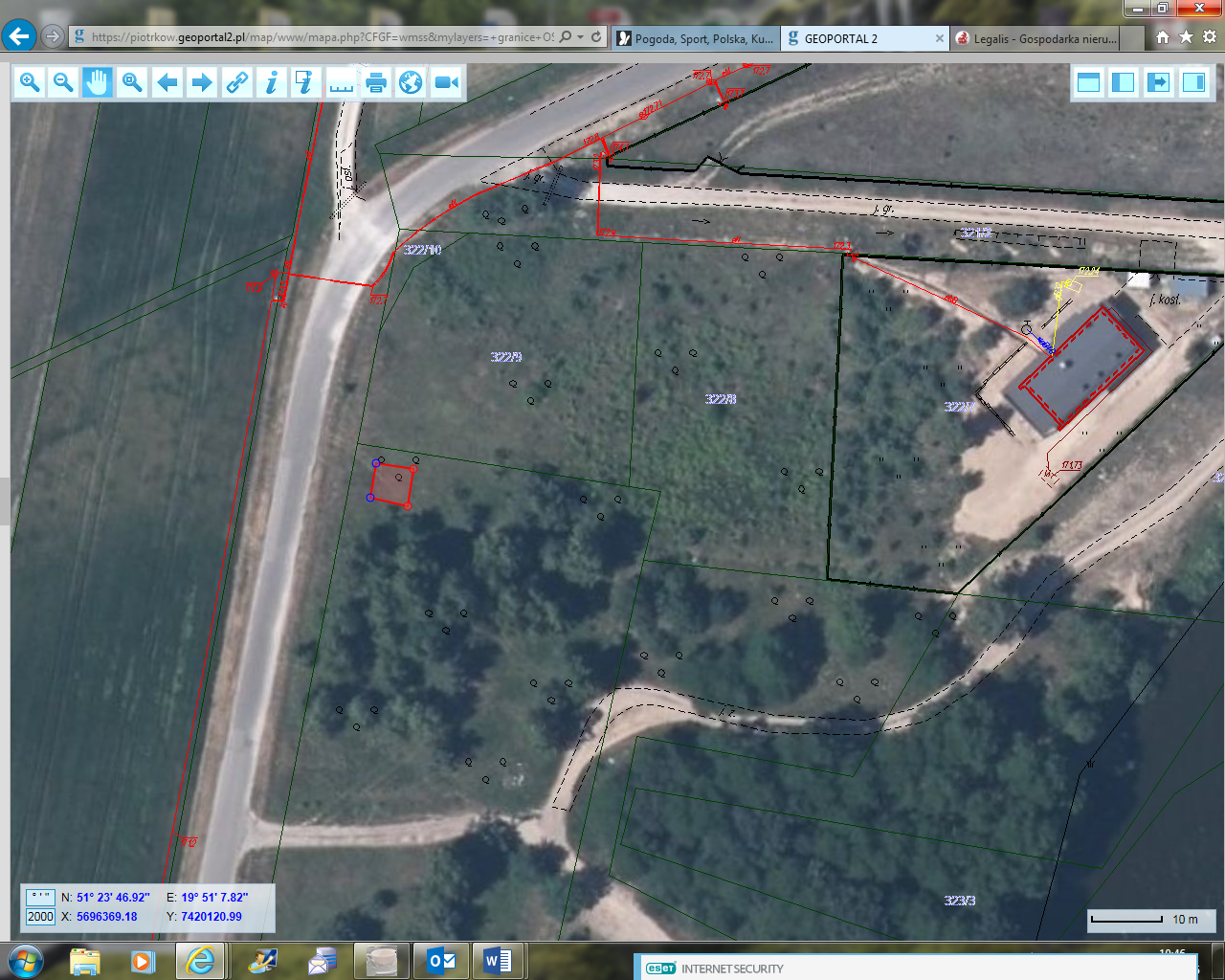 